Employment Application (İş Başvurusu)Applicant Information (İŞ BAŞVURU FORMU)(Telefon Numaranız)				             (E-posta)(İşe Başlama Tarihini                               (SGK Numarası)	                                 (Ücret beklentiniz)        (Brüt)                (Net)(Başvurulan Pozisyon)(Türk vatandaşı mısınız?)					 (Hayırsa,Türkiye’de çalışmak için izniniz var mıdır?)Do you have a driver’s license? 		      YES	   NO(Sürücü belgeniz var mı?)		      	               Education (EĞİTİM)(Lise)					       (Şehir/Ülke)(Başlangıç)	          (Bitiş)	           (Mezun oldunuz mu?)	              (Mezuniyet Derecesi)(Üniversite)				              (Şehir/Ülke)(Başlangıç)	          (Bitiş)	           (Mezun oldunuz mu?)	              (Mezuniyet Derecesi)(Diğer)                                                                              (Şehir/Ülke)References (REFERANSLAR)Please list at least one professional reference (En azından bir profesyonel referans belirtiniz)Previous Employment(Yöneticiniz)                                                                      (Başlangıç maaşınız)		(Son maaşınız)(Sorunluluklarınız)(Giriş Tarihi)                                    (Çıkış Tarihi)  		  (Ayrılma Sebebi)(Yöneticiniz)                                                                      (Başlangıç maaşınız)			(Son maaşınız)(Sorunluluklarınız)(Giriş Tarihi)                                    (Çıkış Tarihi)  		               (Ayrılma Sebebi)(Yöneticiniz)                                                                    (Başlangıç maaşınız)		              (Son maaşınız)(Sorunluluklarınız)(Giriş Tarihi)                                    (Çıkış Tarihi)  		               (Ayrılma Sebebi)Military Service (ASKERLİK DURUMUNUZ)If applicable, have you completed your military service?  YES	 NO  	If no when is it planned? (Tamamlandınız mı)					              	(Hayırsa, Terhis Tarihi)Disclaimer and SignatureI certify that my answers are true and complete to the best of my knowledge. If this application leads to employment, I understand that false or misleading information in my application or interview may result in my release.(Yukarıda vermiş olduğum bilgilerin eksiksiz ve doğru olduğunu beyan ederim)(Imza)										   (Tarihi)		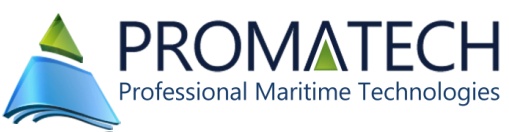 Full Name (Tam Adınız):Date(Tarih):Last (Soyadınız)           First (Adınız)Address:Street Address (Adres)Apartment/Floor (Daire/Kat)City (Şehir)District (Mahalle)ZIP Code (Post kodu)Phone:EmailDate Available:Social Security No.:Desired Salary TL:Bruto:             Nett:Position Applied for:Are you a citizen of the Turkish Republic?YESNOIf no, are you authorized to work in Turkey?YESNOHave you ever been convicted of a felony?Have you ever been convicted of a felony?YESNO(Mahkumiyet kararınız var mı?)(Mahkumiyet kararınız var mı?)If yes, explain:(Evetse açıklayınız)High School:City/Country: From:To:Did you graduate?YESNODiploma:College:City/Country:From:To:Did you graduate?YESNODegree:Other:City/Country:From:To:Did you graduate?YESNODegree:Full Name:(Ad/Soyad)                               Relationship:   (Yakınlığınz)Company:(Firma)  Phone: (Tel. Numarası)Address:(Adres)Full Name(Ad/Soyad)::Relationship:   (Yakınlığınz):Company:(Firma)  Phone: (Tel. Numarası)Address:(Adres)Address:(Adres)Full Name:(Ad/Soyad)Relationship:   (Yakınlığınz)Company:(Firma)  Phone: (Tel. Numarası)Address:(Adres)Company:(Firma Adı)Company:(Firma Adı)Job Title :(Ünvanınız)  Phone: (Tel. Numarası)Manager:Starting Salary:                    TLEnding Salary:                          TLResponsibilities:From:To:Reason for Leaving:May we contact your previous supervisor for a reference?May we contact your previous supervisor for a reference?May we contact your previous supervisor for a reference?May we contact your previous supervisor for a reference?YESNO(Çalıştığınız Yerlerde Yönetici/Sorumlu kişiyle iletişime geçebilir miyiz?)(Çalıştığınız Yerlerde Yönetici/Sorumlu kişiyle iletişime geçebilir miyiz?)(Çalıştığınız Yerlerde Yönetici/Sorumlu kişiyle iletişime geçebilir miyiz?)(Çalıştığınız Yerlerde Yönetici/Sorumlu kişiyle iletişime geçebilir miyiz?)Company:(Firma Adı)Company:(Firma Adı)Job Title :(Ünvanınız)  Phone: (Tel. Numarası)Manager:Starting Salary:                    TLEnding Salary:                          TLResponsibilities:From:To:Reason for Leaving:May we contact your previous supervisor for a reference?YESNO(Çalıştığınız Yerlerde Yönetici/Sorumlu kişiyle iletişime geçebilir miyiz?)Company:(Firma Adı)Company:(Firma Adı)Job Title :(Ünvanınız)  Phone: (Tel. Numarası)Manager:Starting Salary:                    TLEnding Salary:                          TLResponsibilities:From:To:Reason for Leaving:May we contact your previous supervisor for a reference?YESNO(Çalıştığınız Yerlerde Yönetici/Sorumlu kişiyle iletişime geçebilir miyiz?)In case of being exempt, explain:(Muaf olduysanız muaf nedeni)Signature:Date: